Оформление и публикация тезисовРегистрация и организационный взносАнкета вместе с копиями документов об оплате членских взносов и организационного взноса должна быть отправлена не позднее 1 апреля 2015 года по E-mail: imdays@spbraaci.ruВеличина организационного взносаОргвзнос включает: получение официального приглашения, персонального бейджа участника и портфеля с материалами Форума (сборник трудов и программа), участие во всех научных мероприятиях Форума и фуршете открытия.ВНИМАНИЕ! Публикация тезисов в оргвзнос не входит и оплачивается отдельно.Перечисление оргвзносаОплата организационного взноса производится по безналичному расчету, в рублях. Платежи принимаются на следующий расчетный счет:Внимание! Если Вам необходимы отчетные финансовые документы для бухгалтерии учреждения, оплата только по безналичному расчету.Место проведенияФорма для бронирования гостиницыПожалуйста, заполните все графы анкеты!Просим учитывать, что расчётный час в гостинице – 13:00Заявку на бронирование гостиницы направлять по адресу: incoming@rbtour.ru, или по факсу: +7(812)335-13-13 с пометкой «Заявка на гостиницу».Размещением участников мероприятия занимается:Начальник отдела приёма – Васильев Сергей, менеджер отдела приёма Иванов Евгений.Для подтверждения бронирования гостиницы вам будет необходимо произвести предоплату в размере стоимости минимум 1-х суток проживания. Внести её можно посредством перевода на карту «Сбербанк» сотрудника нашей организации, переводом с другой кредитной  карты, по безналичному расчёту, почтовым электронным переводом или внеся наличную сумму на наш расчетный счёт в банке. Крайний срок внесения предоплаты – 14.04.2015.При отсутствии предоплаты зарезервированные номера аннулируются. В случае наличия мест в гостиницах, возможно бронирование номеров и внесение предоплаты после 14.04.2015. Внимание! Согласно условиям гостиницы последний срок внесения изменений в проживании в сторону уменьшения – 14.04.2015. Если участник не сможет приехать или решит сократить период проживания и об этом будет сообщено после 14.04.2015 – возврата предоплаты не будет. 1) При оплате посредством перевода на карту «Сбербанк» нашего сотрудника мы высылаем Вам реквизиты банковской карты нашего сотрудника и после совершения перевода на сумму перевода выбивается чек и оформляются необходимые бухгалтерские документы.2) При оплате кредитной картой мы высылаем Вам форму для заполнения и после получения заполненной формы снимаем стоимость 1-х суток проживания с Вашего счёта. Внимание! сумма платежа увеличится на 3 % (услуги банка).3) Если проживание будет оплачивать организация – просим предоставить реквизиты для выставления счёта.4) Предоплата по почте – электронный почтовый перевод Western Union необходимо посылать на имя и адрес менеджера нашей организации, с которым Вы контактируете. Менеджер сообщит Вам своё ФИО. После отправки платежа необходимо в письменном виде сообщить нам контрольный номер денежного перевода (КНДП), полное имя отправителя, откуда был отправлен денежный перевод, сумму перевода5) Также предоплату можно сделать, внеся сумму на счёт ООО «Объединение «РосБизнесТур».Реквизиты: ООО «Объединение «РосБизнесТур»Адрес: 195009, Санкт-Петербург, ул. Комсомола, 41А, офис 210 Телефон: (812) 335-13-13Идентификационный номер (ИНН): 7802109132Расчетный счет 40702810301030000244 в Филиале ООО КБ «ОПМ-Банк» в г. Санкт-ПетербургБИК: 044030898К/счет  30101810200000000898 в Северо-Западном ГУ Банка РоссииКод по ОКОНХ 84100, 84200, 84300, 71100, 71200Код по ОКПО 46951462        КПП 780401001 Генеральный директор – Смирнов Евгений Николаевич, действует на основании УставаНазначение платежа – предоплата за размещение в гостинице ФИОИнформационное сообщениеXV ВСЕРОССИЙСКИЙ НАУЧНЫЙ ФОРУМС МЕЖДУНАРОДНЫМ УЧАСТИЕМИМЕНИ АКАДЕМИКА В.И. ИОФФЕДНИ ИММУНОЛОГИИВ САНКТ-ПЕТЕРБУРГЕ1 – 4 июня 2015 годаОсновные даты:		15 марта – срок подачи тезисов		1 апреля – ранняя регистрация		1 апреля – бронирование гостиницыМесто проведения: 	Санкт-Петербург, В.О., наб. реки Смоленки, д.2, Конгресс-Холл «Васильевский»Контакты: Председатель СПб РО РААКИд.м.н., профессор, член-корреспондент РАН Фрейдлин Ирина Соломоновна 197376, Санкт-Петербург, ул. Акад. Павлова, 12, Институт экспериментальной медицины, отдел иммунологии Тел.: (812) 234-29-29, e-mail: irinaf-n@yandex.ruЗам. председателя СПб РО РААКИд.м.н., профессор, член-корреспондент РАН Тотолян Арег Артемович 197101, Санкт-Петербург, ул. Мира, 14, Санкт-Петербургский НИИ эпидемиологии и микробиологии имени Пастера Тел.: (812) 232-00-66, e-mail: totolian@spbraaci.ruСекретариат: Ракитянская Наталья Владимировна Тел./факс: (812) 233-08-58, e-mail: spbraaci@spbraaci.ru  imdays@spbraaci.ru  АДРЕС ДЛЯ КОРРЕСПОНДЕНЦИИ: 197136, Санкт-Петербург, а/я 58, СПб РО РААКИ www.spbraaci.ru          www.allergologi-immunologi.ru Организаторы ФорумаОрганизаторы Форума	Министерство здравоохранения РФ 	Российская Академия Наук 	Федеральная служба по надзору в сфере защиты прав потребителей и благополучия человека 	Комитет по науке и высшей школе Правительства Санкт-Петербурга 	Комитет по здравоохранению Правительства Санкт-Петербурга 	Институт экспериментальной медицины 	Санкт-Петербургский НИИ эпидемиологии и микробиологии имени Пастера  	Первый Санкт-Петербургский государственный медицинский университет им.акад. И.П.Павлова	Северо-Западный государственный медицинский университет им. И.И.Мечникова	Северо-Западный федеральный медицинский исследовательский Центр Минздрава России	Российское научное общество иммунологов 	Санкт-Петербургское региональное отделение Российской Ассоциации Аллергологов и Клинических Иммунологов 	Российское цитокиновое общество 	Всероссийское научно-практическое общество эпидемиологов, микробиологов и паразитологов 	Российское научное общество лабораторной диагностики 	Министерство здравоохранения РФ 	Российская Академия Наук 	Федеральная служба по надзору в сфере защиты прав потребителей и благополучия человека 	Комитет по науке и высшей школе Правительства Санкт-Петербурга 	Комитет по здравоохранению Правительства Санкт-Петербурга 	Институт экспериментальной медицины 	Санкт-Петербургский НИИ эпидемиологии и микробиологии имени Пастера  	Первый Санкт-Петербургский государственный медицинский университет им.акад. И.П.Павлова	Северо-Западный государственный медицинский университет им. И.И.Мечникова	Северо-Западный федеральный медицинский исследовательский Центр Минздрава России	Российское научное общество иммунологов 	Санкт-Петербургское региональное отделение Российской Ассоциации Аллергологов и Клинических Иммунологов 	Российское цитокиновое общество 	Всероссийское научно-практическое общество эпидемиологов, микробиологов и паразитологов 	Российское научное общество лабораторной диагностики Основные научные направления форумаРаздел 1.: Иммунная система: строение и функции1.1. Стволовые клетки и иммунопоэз, практические аспекты использования стволовых клеток в медицине1.2. Клетки иммунной системы: развитие, активация, апоптоз и эффекторные функции1.3. Цитокины, хемокины, интерфероны и другие растворимые иммунорегуляторные факторы1.4. Иммуноглобулины и антитела1.5. Антигены1.6. Комплемент и другие факторы врожденного иммунитета1.7. Рецепторы клеток иммунной системы, передача сигнала внутри клеток, главный комплекс гистосовместимости1.8. Новые модели, методы исследования и диагностические системы в иммунологииРаздел 2.: Иммунопатология: этиология, патогенез, диагностика, лечение и профилактика2.1. Аллергические заболевания и бронхиальная астма2.2. Аутоиммунные заболевания2.3. Инфекции и иммунитет2.4. ВИЧ-инфекция и СПИД2.5. Иммунодефицитные состояния2.6. Иммунология репродукции2.7. Иммунотерапия и иммунодиагностика2.8. Иммунология опухолей и онкогематология2.9. Трансплантационный иммунитет2.10. Иммунология раннего и позднего онтогенеза (иммунология матери, плода и новорожденного; особенности иммунитета в постнатальном онтогенезе у детей; иммунология внутриутробных инфекций; иммунология старения)Раздел 3.: Вакцинопрофилактика и вакцинотерапияРаздел 4.: Организация иммунологической службы и методология преподавания иммунологии и аллергологииРаздел 5.: Другие тематикиКонкурсыКонкурсыКонкурсыКонкурс молодого иммунологаВ данном конкурсе могут принять участие авторы (до 33 лет), чьи доклады включены в программу заседания "Клуба молодого иммунолога". Каждый доклад оценивается конкурсной комиссией по следующим критериям:	Актуальность работы	Методический уровень	Новизна результатов	Качество изложения доклада	Качество иллюстративного материала	Уровень самостоятельного владения материаломОценки докладов, высказанные участниками заседания, будут учтены конкурсной комиссией.По каждой номинации присуждаются три премии:I премия оплата регистрационного взноса на Форум 2017 года + подписка на журнал «Медицинская Иммунология» 2016 годII премия оплата регистрационного взноса на Форум 2017 годаIII премия подписка на журнал «Медицинская Иммунология» 2016 годДля устных докладов будет предоставлена следующая демонстрационная техника: Мультимедийный проекторПрезентация должна быть подготовлена в формате MS Power Point (разрешение 640x480 или 800x600, или 1024x768) на USB Flash DriveОргкомитет предупреждает, что демонстраторы не будут подключать к мультимедийному проектору компьютерную технику принесенную докладчиками.Файлы с презентациями докладчики должны передать техническому персоналу заблаговременно, до начала соответствующего заседания.Конкурс на лучший стендовый докладВ данном конкурсе могут принять участие все авторы, чьи доклады приняты в качестве стендовых и представлены на стендовой сессии. Каждый докладчик во время проведения стендовой сессии должен находиться у своего стенда.Каждый стендовый доклад оценивается конкурсной комиссией по следующим критериям:	Актуальность работы	Методический уровень	Новизна результатов	Качество иллюстративного материала	Полнота ответов на вопросы	Участники Форума могут представить в конкурсную комиссию свои отзывы о стендовых докладахКонкурс молодого иммунологаВ данном конкурсе могут принять участие авторы (до 33 лет), чьи доклады включены в программу заседания "Клуба молодого иммунолога". Каждый доклад оценивается конкурсной комиссией по следующим критериям:	Актуальность работы	Методический уровень	Новизна результатов	Качество изложения доклада	Качество иллюстративного материала	Уровень самостоятельного владения материаломОценки докладов, высказанные участниками заседания, будут учтены конкурсной комиссией.По каждой номинации присуждаются три премии:I премия оплата регистрационного взноса на Форум 2017 года + подписка на журнал «Медицинская Иммунология» 2016 годII премия оплата регистрационного взноса на Форум 2017 годаIII премия подписка на журнал «Медицинская Иммунология» 2016 годДля устных докладов будет предоставлена следующая демонстрационная техника: Мультимедийный проекторПрезентация должна быть подготовлена в формате MS Power Point (разрешение 640x480 или 800x600, или 1024x768) на USB Flash DriveОргкомитет предупреждает, что демонстраторы не будут подключать к мультимедийному проектору компьютерную технику принесенную докладчиками.Файлы с презентациями докладчики должны передать техническому персоналу заблаговременно, до начала соответствующего заседания.Конкурс на лучший стендовый докладВ данном конкурсе могут принять участие все авторы, чьи доклады приняты в качестве стендовых и представлены на стендовой сессии. Каждый докладчик во время проведения стендовой сессии должен находиться у своего стенда.Каждый стендовый доклад оценивается конкурсной комиссией по следующим критериям:	Актуальность работы	Методический уровень	Новизна результатов	Качество иллюстративного материала	Полнота ответов на вопросы	Участники Форума могут представить в конкурсную комиссию свои отзывы о стендовых докладахКонкурс молодого иммунологаВ данном конкурсе могут принять участие авторы (до 33 лет), чьи доклады включены в программу заседания "Клуба молодого иммунолога". Каждый доклад оценивается конкурсной комиссией по следующим критериям:	Актуальность работы	Методический уровень	Новизна результатов	Качество изложения доклада	Качество иллюстративного материала	Уровень самостоятельного владения материаломОценки докладов, высказанные участниками заседания, будут учтены конкурсной комиссией.По каждой номинации присуждаются три премии:I премия оплата регистрационного взноса на Форум 2017 года + подписка на журнал «Медицинская Иммунология» 2016 годII премия оплата регистрационного взноса на Форум 2017 годаIII премия подписка на журнал «Медицинская Иммунология» 2016 годДля устных докладов будет предоставлена следующая демонстрационная техника: Мультимедийный проекторПрезентация должна быть подготовлена в формате MS Power Point (разрешение 640x480 или 800x600, или 1024x768) на USB Flash DriveОргкомитет предупреждает, что демонстраторы не будут подключать к мультимедийному проектору компьютерную технику принесенную докладчиками.Файлы с презентациями докладчики должны передать техническому персоналу заблаговременно, до начала соответствующего заседания.Конкурс на лучший стендовый докладВ данном конкурсе могут принять участие все авторы, чьи доклады приняты в качестве стендовых и представлены на стендовой сессии. Каждый докладчик во время проведения стендовой сессии должен находиться у своего стенда.Каждый стендовый доклад оценивается конкурсной комиссией по следующим критериям:	Актуальность работы	Методический уровень	Новизна результатов	Качество иллюстративного материала	Полнота ответов на вопросы	Участники Форума могут представить в конкурсную комиссию свои отзывы о стендовых докладахТРЕБОВАНИЯ К ТЕЗИСАМ (срок представления тезисов – до 1 апреля 2015 г.)	Один автор имеет право представлять только один доклад, а в остальных тезисах выступает лишь в качестве соавтора. От одного автора принимаются не более двух тезисов.	Часть принятых тезисов, помимо представления в качестве стендовых докладов, будет рекомендована для устных сообщений (15-20 мин.)	Все тезисы, прошедшие рецензию, будут опубликованы в специальном выпуске журнала «Медицинская Иммунология» www.mimmun.ru Общие правила оформления	Тезисы должны содержать конкретный фактический материал, полученный лично авторами и состоять из следующих разделов: введение, цель и задачи, материалы и методы, основные результаты, заключение.	Иллюстративный материал может содержать 1 таблицу; рисунки включать не следует. Желательно избегать общих формулировок.	Тезисы должны быть представлены на русском языке в электронном варианте.	Тезисы должны быть отредактированы и четко напечатаны (размер шрифта не менее 10) через 1 интервал;	Максимальный объем тезисов – 1 страница	Размер рабочего поля (рамки): ширина – 150 мм ; высота – 240 мм ;	Название должно быть напечатано заглавными, фамилия и инициалы строчными буквами, подчеркните фамилию автора, представляющего доклад (см. Образец).Требования к представлению тезисовЭлектронные варианты тезисов и регистрационной формы (см. ниже) должны быть высланы по e-mail в прикрепленных файлах (attachment) по адресу imdays@spbraaci.ru. Название файлу с тезисами присваивается по фамилии первого автора тезисов с указанием (в скобках) города. Например, «Федоров (Санкт-Петербург)». Название файлу с регистрационной формой присваивается по фамилии первого автора, если он представляет доклад. Например, «Федоров-р.ф.(Санкт-Петербург)». Если доклад представляет не первый автор, указанный в тезисах, то файлу присваивается имя «Иванов, Петров-р.ф.(Москва)» – первой указывается фамилия первого автора, второй – фамилия автора, представляющего доклад (независимо от того, каким по счету он указан в тезисах).Тезисы, присланные без регистрационной формы, приниматься к рассмотрению не будут! Материалы, оформленные без соблюдения указанных правил, приниматься не будут!!!Оплата за публикацию тезисов производится отдельно за каждую работу, а также отдельно от организационного взноса и составляет 500 рублей. Материалы будут опубликованы только при наличии копии документа, подтверждающего их оплату (100% предоплата).ВНИМАНИЕ! убедитесь, что Секретариат получил Вашу электронную корреспонденцию!!!Уважаемые коллеги!Если оплату оргвзноса и печати тезисов за Вас производит государственное учреждение, Вам необходимо представить в бухгалтерию соответствующий Договор и Счет. Для этого скачайте с сайта www.spbraaci.ru Договор на участие в Форуме, а также Счет на участие в Форуме и заполните соответствующие поля. Договор может быть составлен на несколько участников из одного учреждения. При заполнении Договора очень важно правильно указать ФИО участника и членство в профессиональной организации, а также реквизиты организации.Заполненные документы предпочтительно распечатать на цветном принтере и представить в бухгалтерию своего учреждения.Акты выполненных работ для отчета в бухгалтерии необходимо будет получить во время работы Форума. Для получения финансовых документов Вам необходимо иметь при себе подписанный с Вашей стороны экземпляр договора с Оргкомитетом, а также доверенность на получение документов.Условия участия в работе ФорумаНеобходимым условием для участия во всех мероприятиях Форума является предварительная регистрация и оплата организационного взноса. Для регистрации необходимо скачать с сайта www.spbraaci.ru электронную версию регистрационной формы участника Форума, заполнить её и отправить вместе с копией документа об оплате организационного взноса в Санкт-Петербургский секретариат Форума. РЕГИСТРАЦИОННАЯ ФОРМА УЧАСТНИКА ФОРУМА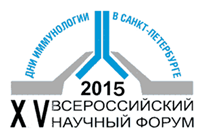 ФамилияФамилияФамилияФамилияФамилияФамилияФамилияИмяИмяИмяИмяОтчествоОтчествоДолжностьДолжностьДолжностьДолжностьУченая степеньУченая степеньГод рождения (заполнять только для молодых специалистов)Год рождения (заполнять только для молодых специалистов)Год рождения (заполнять только для молодых специалистов)Год рождения (заполнять только для молодых специалистов)Год рождения (заполнять только для молодых специалистов)Год рождения (заполнять только для молодых специалистов)Год рождения (заполнять только для молодых специалистов)УчреждениеУчреждениеУчреждениеУчреждениеУчреждениеУчреждениеУчреждениеПодразделениеПодразделениеПодразделениеПодразделениеПодразделениеПодразделениеПодразделениеАдрес (включая индекс) Адрес (включая индекс) Адрес (включая индекс) Адрес (включая индекс) Адрес (включая индекс) Адрес (включая индекс) Адрес (включая индекс) Название тезисов:Название тезисов:Название тезисов:Название тезисов:Название тезисов:Название тезисов:Название тезисов:ЧЛЕНСТВО В ОБЩЕСТВАХЧЛЕНСТВО В ОБЩЕСТВАХЧЛЕНСТВО В ОБЩЕСТВАХЧЛЕНСТВО В ОБЩЕСТВАХТелефонТелефонСПб  РААКИкопия документа об оплате взносов прилагается (СКАН)РААКИкопия документа об оплате взносов прилагается (СКАН)ФаксФаксдругиекопия документа об оплате взносов прилагается (СКАН)копия документа об оплате взносов прилагается (СКАН)E-mailE-mailФОРМА ОПЛАТЫ ОРГВЗНОСАФОРМА ОПЛАТЫ ОРГВЗНОСАФОРМА ОПЛАТЫ ОРГВЗНОСАФОРМА ОПЛАТЫ ОРГВЗНОСАУЧАСТИЕ В ФОРУМЕУЧАСТИЕ В ФОРУМЕбезналичнаябезналичнаябезналичнаятезисыналичнаяналичнаяналичнаяустный докладСКАН документа об оплате прилагается СКАН документа об оплате прилагается СКАН документа об оплате прилагается стендовый докладДля членов СПб РО РААКИ1000 рублей (при условии оплаты членского взноса за 2015 год и задолженности за предыдущие годы).Для членов РААКИ1500 рублейДля остальных участников2000 рублей, до 15.04.2015 2500 рублей, после 15.04.2015Получатель:Санкт-Петербургское Региональное Отделение Российской Ассоциации Аллергологов и Клинических Иммунологов (название организации не сокращать!!!)ИНН/КПП7813105147 / 781301001Расчетный счет:N 407 038 100 552 001 037 82Банк:Северо-Западный Банк ОАО «Сбербанк России», г.Санкт-ПетербургКорр. счет:N 301 018 105 000 000 006 53БИК:044030653Цель платежа:В платежном поручении обязательно указать: «За участие в форуме Дни иммунологии в Санкт-Петербурге», 1-4 июня 2015г. (Ф.И.О. участника), НДС не облагается»Санкт-Петербург Васильевский Остров, набережная реки Смоленки, д.2 Конгресс-Холл «Васильевский»Конгресс-холл «Васильевский» расположился в историческом центре Санкт-Петербурга, в сердце Васильевского острова, на пересечении набережной реки Смоленки и набережной Невы у Тучкова моста.Ближайшее метро: «Василеостровская» (760 м) или «Спортивная» (900 м)www.congress-hall.net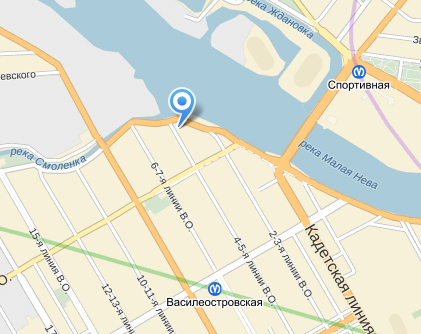 Проживание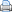 Бронирование гостиницыГлубокоуважаемые коллеги!По всем вопросам, связанным с размещением участников XV Всероссийского научного форума с международным участием имени академика В.И.Иоффе «Дни иммунологии в Санкт-Петербурге», мы просим Вас обращаться в уполномоченную компанию ООО «Объединение «РосБизнесТур».Фамилия, Имя, ОтчествоФамилия, Имя, ОтчествоДата приездаВремя приездаДата отъездаВремя отъезда из гостиницыНазвание гостиницыКатегория номера /местаФорма оплаты (нал./безнал. расчёт)Дата предоплатыКонтактный телефон (обязательно!)E-mailДоп. сведенияДата заполнения